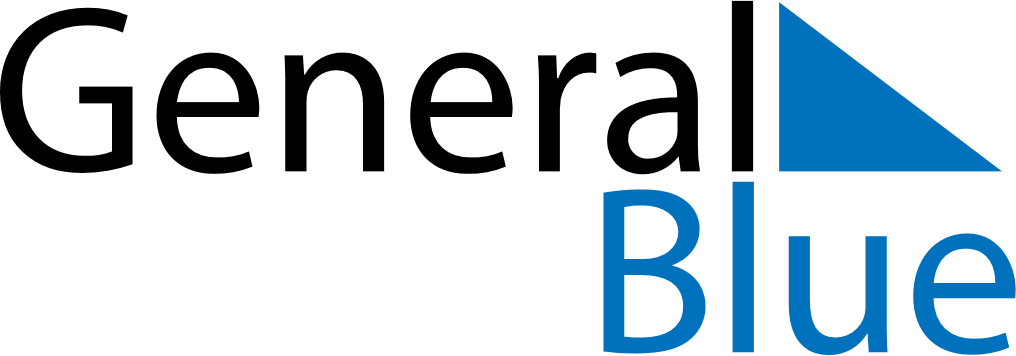 January 2019January 2019January 2019RwandaRwandaMONTUEWEDTHUFRISATSUN123456New Year’s DayPublic Holiday78910111213141516171819202122232425262728293031